Priroda i društvo                                                                                               TjelesniENGLESKI JEZIKTJELESNA I 	          Danas zapleši i protresi cijelo tijeloKULTURNA BAŠTINAStari grad Samobor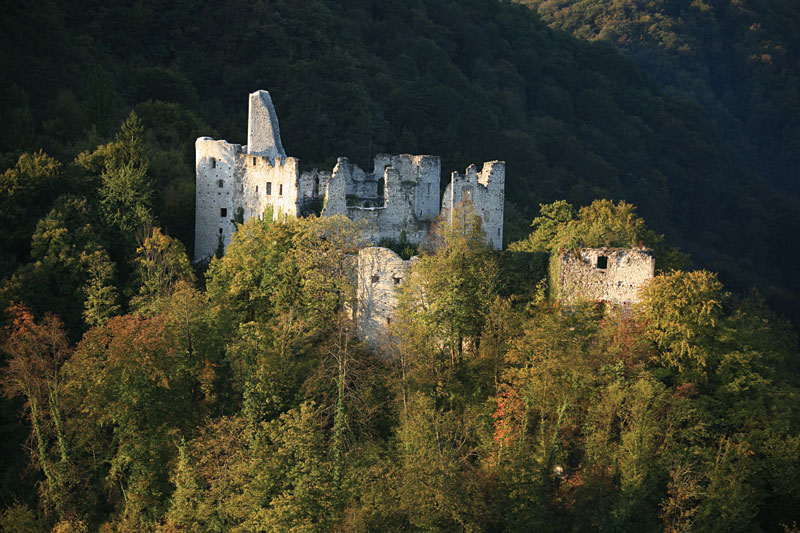 PRIRODA BAŠTINAPark prirode Žumberak – Samoborsko gorje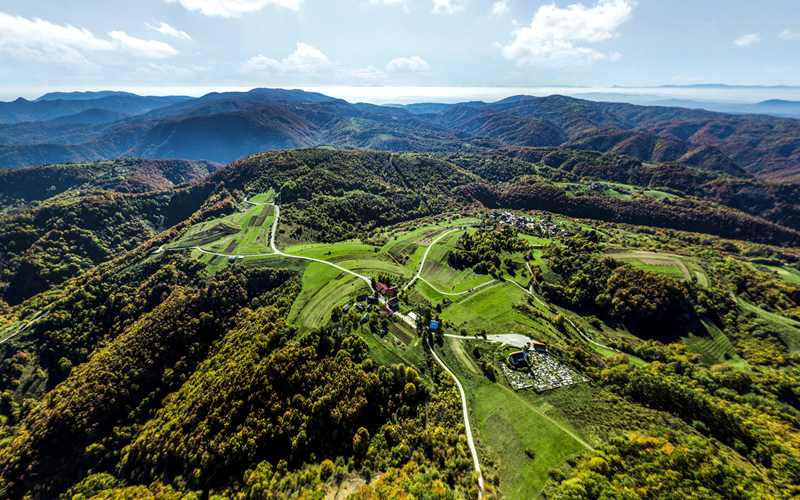 POVIJESNA BAŠTINASamoborska narodna nošnja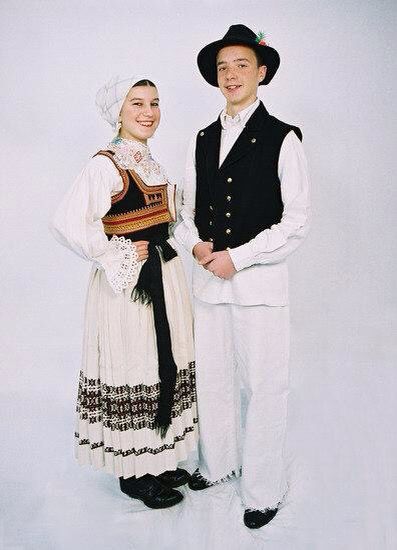 